Parish Bulletin ofSt. Peter’s & Sacred Heart Catholic Parish families 5th Sunday in Ordinary Time Year C.10th February 2019, Psalter week 1Scottish Charity no SC 005122St Peter’s & Sacred Heart adhere to the General Data Protection Regulations (GDPR)Parish priest: Fr. Gabor Czako, Deacon (at St. Peter’s): Deacon Douglas DuncanContact: 3 Chapel Court, Justice Street, Aberdeen AB11 5HX, Tel: 01224 626359 (office), 01224621581 (house), email: immacu4@gmail.com or douglasduncan2017@gmail.com Parish staff: Mrs. Maureen Sinclair (secretary); Mr. Brian Milne (office assistant)Bulletin items to be submitted by Thursday night please to stpetersbulletin9@gmail.com Baptisms: please give at least 3 months’ notice; Marriages: Please give at least 6 months’ notice;Confessions/Reconciliation: before Mass or by appointmentThe month of February is traditionally dedicated to the Holy Family. Between the events which marked Christmas and the beginning of Christ's public life the Church has seen fit to recall the example of the Holy Family for the emulation of the Christian family. Sacred Heart News15 GRAMPIAN ROAD, TORRY, ABERDEEN, AB11 8ED‘Love the Lord with all your heart and your neighbour as yourself!’MASS TIMES INTENTIONS AT SACRED HEARTHymns: 61, 145, 116, 712.Readers: Nancy, Bibian, Gabrielle, AndyEucharistic ministers: Stella, NaanaNote for READERS:Psalmist: please do not say: Response to the Psalm, but simply say the actual response.Readers: please do not say: ‘The first reading is …, but ‘A reading from the letter of…’Family Event/Dancing party (also games for kids) for all parishioners to raise funds for the wall repair. Anybody who wish to help, please speak to Fr. Gabor or Klaudiusz. Date: March 3rd at 3pm, Church Hall.3rd FEBRUARY UPDATE on Fabric issuesPriority works to be done: to replace the skews above the sanctuary (roofing company offered to do it FREE, start date to be second half of January), to replace wood in sanctuary ceiling affected by wet rot; to clear the walls and stop debris falling Funds we have: ca. £4000, but this will have to cover the running costs as well (monthly gas, electricity, Diocesan levies, clergy support, joint costs with St. Peter’s, etc.), and we still have to pay a final bill of £2600 for the roof repair (£2000 was paid three weeks ago).Polish retreat Searching for my children (Szukam moich dzieci): from February 8th 6pm till February 10th 1.30pm, led by Fr. Tomasz Klin. There was also a Baptism on the 9th February for baby Szymon and Zofia. Congratulations and please pray for their parents.CATECHISM CLASSES on Wednesdays, 5pm-6.30pmPersonal RENEWAL opportunities at Sacred Heart:1st and 4th Friday (1st, 22nd Febr.): 6-7.30pm: prayers/ praise/ Meditative reading of the Bible/ Intercessions/ Adoration [children are catered for].3rd Friday (15th Feb.): Consecration to the Sacred Heart of Jesus – Mass at 6pm-6.45pm, followed by adoration 6.45-7.30pm Adoration.2nd Friday (8th Feb.): 6-6.50pm Mass; 7-7.45pm adoration/ Praise/ Worship/ Healing ministry; 8-9pm: refreshment in the hallDid you donate through GIFT AID ENVELOPES in the past? If yes, please tell Fr. Gabor what was your Gift Aid number in 2014, 2015, 2016, 2017. This will serve as a basis for getting unclaimed Gift Aid from the government, which could amount to thousands of pounds for the parish, at no cost to Gift Aid donors. Thank you: Fr. GaborTridentine Masses: Low Mass at 5pm on the 9th February, High Mass at 11.30am on the 10th February.St. Peter’s News Saturday 9h February  Readers 6pm:  Mark, Bart, David, Saturday Welcomers: ALEX. TSunday 10th February  Eucharist MINISTERS   Jill G, Mary Y, Chioma, Alex R,  (Paten:  Brian S.)Sunday Welcomers: Brian, young Graham Those on rota are kindly reminded to get a replacement in advance if you can’t do your slot!Confessions: before Masses every day (incl. Sundays as well) or by appointmentParish Groups (every week except holiday times): Saturday 5pm & 7.15pm Choir practice, choir loft; Sunday 10.45 Choir practice, choir loft; Mondays: Adult Faith formation 7.30PM (unless otherwise advertised); Thursdays: SVdP 2nd and 4th Thursday (6pm), 3 Chapel Ct.; Fridays: 6pm Church cleaning group (New volunteers most welcome! Please speak to Ikenna if you are interested, on 07947757955), Collections on 3rd February £246.76 Upcoming 2nd Collections For Catholic Education on 10th February; For Sanctuary redecoration on 24th FebruaryJourney of Faith - Catechesis for adults!  After the Monday evening Mass, from 7.30pm till 9pm, 18th February.FOOD & FILM & FAITH NIGHT: next one will be in the Day Chapel on the 23rd February at 7.30pm, after the Vigil Mass.!! Sponsor the new Amplifier: Replacement cost the parish £1125.40 (incl. VAT). Big Thank you to a very generous donor who donated £500 towards the costs.Instrumentalists & Singers welcome!  For Sunday Mass musicians/singers for Sunday. Contact Georgina (Head of Music ministry) Mobile (07711 916437). We urgently require singers /keyboard players for Saturdays /Sundays and special occasions. 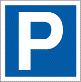 PARKING FOR MASS: FREE PARKING BEHIND THE CHURCH AT FREDERICK STREET ON SUNDAYS UNTIL 1pm100 CLUB ITS TIME TO PAY  Your six monthly payment /and your Annual Payment is now due. Please help to us to keep our beautiful church up to date and the 100 club helps a good way for £3 a month with 3 prizes of £20.which can be won the more that signs up the higher the prize money can be. But we need your support.GENERAL NEWS for BOTH PARISHESEnrolment into Catholic Primary Schools is open: Our local Catholic Primary School is St. Peter’s RC Primary off Dunbar Street. Other Roman Catholic Schools are: St. Joseph’s RC Primary (Queen’s Cross), Holy Family RC Primary (Summerhill Terrace). For more details search Google. Enrolment is open until the 15th March..Jubilarians’ Mass at St. Mary’s Cathedral –  Monday 11 March at 12 noonA special Mass has been organised to celebrate the anniversaries of ordination of three members of our presbyterate, and one deacon.Bishop Emeritus Peter Moran – 60 years ,Canon Peter Barry – 50 years, Fr. Derick McCulloch – 25 yearsDeacon John Woodside – 25years   This adds up to 160 years of service! I would hope for a good turnout from the clergy, to support our jubilarians. Please do also encourage your parishioners to attend this event. An invitation is attached for your notice-boards and newsletters.PLEASE SEE THE POSTER ON THE NOTICE BOARD FROM RIGHT REVERAND HUGH GILBERT OSB BISHOP OF ABERDEEN INVITING THE PARISHIONERS TO THE ABOVE MASSSt Peter's Pilgrimage ROME 21-25 October 2019 £500 p/p 4 nights hotel B&B  & Return Flights Aberdeen-Rome Register Feb.  Deposit £250 April.  Balance by 06 Oct. Contact: Georgina Email: georgina.lahaye@gmail.com  Mobile: 07711 916437 Depart Aberdeen Monday 21 October am Return Aberdeen Friday 25 October pm Cost £500 per person B&B Hotel & flights Meals at own cost. Register with deposit £250 by April 2019 Of course, clergy go free.DAY/DATEVENUEVENUETIMETIMEMASS INTENTIONS15th FebruarySacred HeartSacred Heart6pm6pm1st Friday: Consecration to the Sacred Heart1st, 8th 22nd FebruarySacred HeartSacred Heart6pm6pmParish renewal event (see details below)Sunday MassSacred HeartSacred Heart09.30am (in English)1.30pm (in Polish)09.30am (in English)1.30pm (in Polish)For healing of hurts and reconciliationFor ParishionersOFFERTORY COLLECTIONS Account 1Collection: £261.49Gift Aid: £230.48Total: £491.97OFFERTORY COLLECTIONS Account 1Collection: £261.49Gift Aid: £230.48Total: £491.97Account 2 Collection: £1,069.00Gift Aid: £0.00Total: £1,069.00Account 2 Collection: £1,069.00Gift Aid: £0.00Total: £1,069.002nd Collections - February 2019For Catholic Education: 10th FebruaryFor Wall repair: 24th February 2nd Collections - February 2019For Catholic Education: 10th FebruaryFor Wall repair: 24th February DAYDATEVENUEDevotionsMASS TIMEMass IntentionsSaturday9St. Peter’sAdoration Confessions before Mass6pm Vigil For Peter Chappell RIPSunday10St. Peter’sConfessions before Mass11.30am  For the parishMonday11St. Peter’sNO MASSTuesday12St. Peter’sNO MASSWednesday13St. Peter’sNO MASSThursday14St. Peter’sNO MASSFriday15St. Peter’s11.45am the Rosary /Angelus 12noon12.15pmFor Andrew & Patrick Breannan RIP